Lo scoppio della guerra e l’enorme quantità di informazioni che riceviamo ogni giorno portano i più giovani ad interrogarsi su cosa stia accadendo. Non rispondere alle loro domande può essere fonte di disagio, ansia e paura. Come affrontare dunque la questione in ambito scolastico? Anche in questo caso la psicologia rappresenta una risorsa importante.Di questo parleremo all’incontro organizzato all’interno di Didacta il 20 maggio a Firenze.Per partecipare è necessario iscriversi collegandosi a questo indirizzo https://exhibitor.fieradidacta.it/eventi/399-lo-psicologo-come-risorsa-di-fronte-alle-guerre-come-gestire-lemergenza-nel-contesto-scolastico; 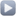 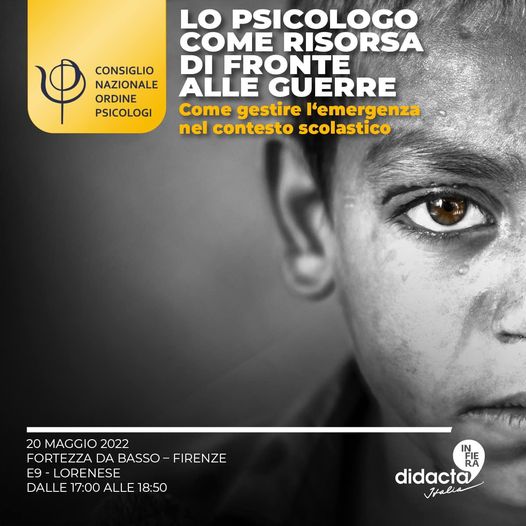 